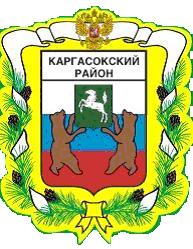 МУНИЦИПАЛЬНОЕ ОБРАЗОВАНИЕ «Каргасокский район»ТОМСКАЯ ОБЛАСТЬАДМИНИСТРАЦИЯ КАРГАСОКСКОГО РАЙОНА14.03.2024                                                                                                                     № 93с. КаргасокО закреплении муниципальных образовательных организаций за конкретными территориями муниципального образования «Каргасокский район»В соответствии со статьями 9, 67 Федерального закона от 21.12.2012 N 273-ФЗ «Об образовании в Российской Федерации», в целях соблюдения конституционных прав граждан на получение общедоступного и бесплатного дошкольного, начального общего, среднего общего, основного общего образования, обеспечения территориальной доступности образовательных организацийПОСТАНОВЛЯЮ:1.Утвердить закрепление муниципальных образовательных организаций, осуществляющих образовательную деятельность по образовательным программам дошкольного образования, за конкретными территориями муниципального образования «Каргасокский район» согласно Приложению №1. 2.Утвердить закрепление муниципальных образовательных организаций, осуществляющих образовательную деятельность по образовательным программам начального общего, основного общего и среднего общего образования, за конкретными территориями муниципального образования «Каргасокский район» согласно Приложению №2.3.Признать утратившими силу:- постановление Администрации Каргасокского района от 03.03.2023 № 67 «О закреплении муниципальных образовательных организаций за конкретными территориями муниципального образования «Каргасокский район»;- постановление Администрации Каргасокского района от 17.04.2023 № 95 «О внесении изменений в постановление Администрации Каргасокского района от 03.03.2023 № 67 «О закреплении муниципальных образовательных организаций за конкретными территориями муниципального образования «Каргасокский район».4.Руководителям муниципальных образовательных организаций муниципального образования «Каргасокский район», осуществляющих образовательную деятельность по образовательным программам дошкольного, начального общего, основного общего и среднего общего образования, обеспечить прием в муниципальные образовательные организации муниципального образования «Каргасокский район» граждан, имеющих право на получение образования соответствующего уровня и проживающих на территории, за которой закреплена указанная муниципальная образовательная организация,  согласно настоящему постановлению.5.Управлению образования, опеки и попечительства муниципального образования «Каргасокский район» (Лактионова Т.В.) довести настоящее постановление до сведения руководителей муниципальных образовательных организаций, осуществляющих образовательную деятельность по образовательным программам дошкольного, начального общего, основного общего и среднего общего образования.6.Официально опубликовать (обнародовать) настоящее постановление в порядке, установленном Уставом муниципального образования «Каргасокский район».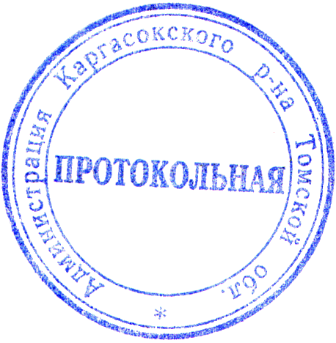 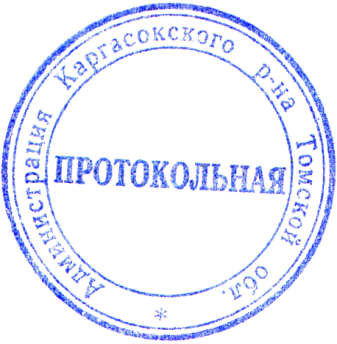 Т.В.Лактионова2-22-05УТВЕРЖДЕНОпостановлением АдминистрацииКаргасокского районаот 14.03.2024 № 93Приложение №1Закрепление муниципальных образовательных организаций, осуществляющих образовательную деятельность по образовательным программам дошкольного образования, за конкретными территориями муниципального образования «Каргасокский район»УТВЕРЖДЕНОпостановлением АдминистрацииКаргасокского районаот 14.03.2024 № 93Приложение №2Закрепление муниципальных образовательных организаций, осуществляющих образовательную деятельность по образовательным программам начального общего, основного общего и среднего общего образования за конкретными территориями муниципального образования «Каргасокский район»ПОСТАНОВЛЕНИЕГлава Каргасокского района А.П. Ащеулов№Наименование муниципальной образовательной организации, закрепляемой за конкретными территориями муниципального образования «Каргасокский район»Наименование территории1Муниципальное бюджетное дошкольное образовательное учреждение  «Детский сад №22 п. Нефтяников»село Каргасок, поселок Геологический,поселок Нефтяников2Муниципальное бюджетное дошкольное образовательное учреждение «Каргасокский детский сад №1» село Каргасок, поселок Геологический,поселок Нефтяников3Муниципальное бюджетное дошкольное образовательное учреждение  «Каргасокский детский сад №3» село Каргасок, поселок Геологический,поселок Нефтяников4Муниципальное бюджетное дошкольное образовательное учреждение  «Каргасокский детский сад №27» село Каргасок, поселок Геологический,поселок Нефтяников5Муниципальное бюджетное дошкольное образовательное учреждение  «Каргасокский детский сад №34» село Каргасок, поселок Геологический,поселок Нефтяников6Муниципальное бюджетное дошкольное образовательное учреждение  «Нововасюганский детский сад №23» село Новый Васюган,  деревня Айполово7Муниципальное бюджетное дошкольное образовательное учреждение  «Новоюгинский детский сад №20»село Новоюгино, деревня Лозунга, поселок Большая Грива, село Наунак 8Муниципальное бюджетное дошкольное образовательное учреждение  «Павловский детский сад №15» село Павлово, деревня Пашня9Муниципальное казённое общеобразовательное учреждение  «Среднетымская средняя общеобразовательная школа»поселок Молодежный10Муниципальное казённое общеобразовательное учреждение  «Средневасюганская средняя общеобразовательная школа»село Средний Васюган, село Новый Тевриз11Муниципальное казённое общеобразовательное учреждение «Вертикосская средняя общеобразовательная школа»село Вертикос12Муниципальное казённое общеобразовательное учреждение  «Киевская основная общеобразовательная школа»поселок Киевский13Муниципальное казённое общеобразовательное учреждение «Киндальская начальная общеобразовательная школа»село Киндал, деревня Казальцево14Муниципальное казённое общеобразовательное учреждение  «Мыльджинская основная общеобразовательная школа имени Владимира Николаевича Ляшенко»село Мыльджино15Муниципальное казённое общеобразовательное учреждение  «Напасская основная общеобразовательная школа»село Напас16Муниципальное казённое общеобразовательное учреждение  «Сосновская основная общеобразовательная школа»село Сосновка, поселок Восток17Муниципальное казённое общеобразовательное учреждение  «Староюгинская основная общеобразовательная школа»село Староюгино18Муниципальное казённое общеобразовательное учреждение  «Тымская основная общеобразовательная школа»село Тымск19Муниципальное казённое общеобразовательное учреждение  «Усть-Тымская основная общеобразовательная школа»село Усть-Тым20Филиал муниципального бюджетного общеобразовательного учреждения «Каргасокская средняя общеобразовательная школа № 2» в поселке 5 кмпоселок 5 км,  село Бондарка21Филиал муниципального казённого общеобразовательного учреждения  «Киевская основная общеобразовательная школа» в поселке Нёготкапоселок Нёготка22Филиал муниципального казённого общеобразовательного учреждения «Новоюгинская средняя общеобразовательная школа» в селе Старая Берёзовкасело Старая Березовка, село Усть-Чижапка№Наименование муниципальной образовательной организации, закрепляемой за конкретными территориями муниципального образования «Каргасокский район»Наименование территории1Муниципальное казённое общеобразовательное учреждение  «Вертикосская средняя общеобразовательная школа»село Вертикос2Муниципальное бюджетное общеобразовательное учреждение «Каргасокская средняя общеобразовательная школа-интернат № 1»село Каргасок в границах от нечетной стороны ул. Гоголя: ул. Пушкина, ул. Октябрьская, ул. Учебная, ул. Садовая, ул. Трактовая, ул. Голещихина, ул. Советская, ул. Лесная, ул. Культурная, ул. Максима Горького, ул. Кирова, ул. Партизанская, ул. Строительная, ул. Водников, ул. Фестивальная, ул. Красноармейская, ул. Потанина, ул. Таежная, ул. Школьная, ул. Центральная, ул. Энтузиастов (четная 2-8, нечетная 1-21), ул. Мелиоративная, ул. Нарымская, ул. Строителей (нечетная сторона), ул. Солнечная, ул. Восточная (кроме №2, 4), ул. Нефтяников, ул. Химиков, ул. Луговая, ул. Вахтовая, ул. Новая, ул. Колхозная, пер Комсомольский, пер. Южный, пер. Кедровый, пер. Речной, пер. Мирный, пер. Радужный, пер. Дальний, пер. Тракторный, село Павлово (10-11 классы), деревня Пашня (10-11 классы), село Бондарка (кроме начальных классов)3Муниципальное бюджетное общеобразовательное учреждение  «Каргасокская средняя общеобразовательная школа № 2»село Каргасок в границах от четной стороны ул. Гоголя: ул. Октябрьская, ул. Учебная, ул. Садовая, ул. Трактовая, ул. Голещихина, ул. Советская, ул. Лесная, ул. Культурная, ул. Максима Горького, ул. Кирова, ул. Партизанская, ул. Строительная, ул. Водников, ул. Дорожников, ул. Сибирская, ул. Молодёжная, ул. Мирная, пер. Беляева, пер. Производственный, пер. Болотный, пер. Северный, пер. Колхозный, пер. Западный, пер. Тымский, пер. Уральский, ул. Лугинецкая, ул. Каргинская, ул. Береговая, ул. Проезжая, ул. Строителей (четная сторона), ул. Восточная (дом  №2, 4), ул. Энтузиастов (четная сторона с 10, нечетная с 23), пос. Нефтяников, пос. 5 км (кроме начальных классов), пос. Геологический, село Павлово (10-11 классы), деревня Пашня (10-11 классы)4Муниципальное бюджетное общеобразовательное учреждение «Нововасюганская средняя общеобразовательная школа»село Новый Васюган, деревня Айполово5Муниципальное казённое общеобразовательное учреждение  «Новоюгинская средняя общеобразовательная школа»село Новоюгино, деревня Лозунга, поселок Большая Грива, село Наунак6Муниципальное казённое общеобразовательное учреждение  «Средневасюганская средняя общеобразовательная школа»село Средний Васюган, село Новый Тевриз7Муниципальное казённое общеобразовательное учреждение  «Среднетымская средняя общеобразовательная школа»поселок Молодежный8Муниципальное казённое общеобразовательное учреждение  «Киевская основная общеобразовательная школа»поселок Киевский9Муниципальное казённое общеобразовательное учреждение  «Киндальская начальная общеобразовательная школа»село Киндал, деревня Казальцево10Муниципальное казённое общеобразовательное учреждение  «Мыльджинская основная общеобразовательная школа имени Владимира Николаевича Ляшенко»село Мыльджино11Муниципальное казённое общеобразовательное учреждение  «Напасская основная общеобразовательная школа»село Напас12Муниципальное казённое общеобразовательное учреждение  «Павловская основная общеобразовательная школа»село Павлово, деревня Пашня13Муниципальное казённое общеобразовательное учреждение  «Сосновская основная общеобразовательная школа»село Сосновка, поселок Восток14Муниципальное казённое общеобразовательное учреждение  «Староюгинская основная общеобразовательная школа»село Староюгино15Муниципальное казённое общеобразовательное учреждение  «Тымская основная общеобразовательная школа»село Тымск16Муниципальное казённое общеобразовательное учреждение  «Усть-Тымская основная общеобразовательная школа»село Усть-Тым17Филиал муниципального бюджетногообщеобразовательного учреждения  «Каргасокская средняя общеобразовательная школа № 2» в посёлке 5 кмпоселок 5 км18Филиал муниципального казённого общеобразовательного учреждения «Киевская основная общеобразовательная школа» в посёлке Нёготкапоселок Нёготка19Филиал муниципального казённого общеобразовательного учреждения  «Новоюгинскаясредняя общеобразовательная школа» в селе Старая Берёзовкасело Старая Березовка, село Усть-Чижапка